Orientačné posúdenie školskej spôsobilostiUpravené pre rodičov, ak váhate kvôli odkladu, resp. ak .si sami chcete ORIENTAČNE zhodnotiť, či je dieťa na školu dostatočne zrelé a spôsobilé.Učiteľka v MŠ, ktorá viedla Vaše dieťa v prípravke, by Vám mala ako prvá povedať, či je dieťa podľa nej na školu pripravené, eventuálne , či by ste mali uvažovať o odklade šk. dochádzky o 1 rok. Aj Vy ako rodič máte najväčšiu váhu pri rozhodnutí, či odklad zvážiť.V prípade odkladu, musíte zápis do ZŠ absolvovať. Pri zápise uveďte, že uvažujete o odklade a škola Vás bude informovať o ďalšom postupe. Súčasťou žiadosti o odklad je posúdenie zdrav.stavu (odporúčanie od pediatra) a zároveň aj odporúčanie od ped. psych.poradenského centra (CPPPaP). Tam je dieťa posúdené individuálne psychológom (v súčasnosti nemožné kvôli hyg.opatreniam). KRESBA POSTAVYInštrukcia pre dieťa:  „Nakresli postavu človeka (ocka, mamky), najlepšie ako vieš. Ak to bude mamka, nech má na obrázku nohavice“.Dieťa kreslí postavu, odborníci zvyčajne sledujú :Úchop ceruzkyČi dieťa kreslí pravou alebo ľavou rukouSamotný obsah ( čo znamená, či má postava zvyčajné časti- hlava, ruky, nohy, trup a takisto všetky detaily, či korešpondujú so skutočnosťou – napr. niektoré dieťa nakreslí len po tri prsty)Formálne prevedenie kresby – či má umiestnené ruky, nohy tam, kde by mali byť, či ich rozmery približne sedia (niekedy deti umiestnia začiatok rúk  na krk, niekedy má postava obrovské telo, krátke ruky, veľkú hlavu – proste proporčne nie je správna)Nemusíte nejako špeciálne hodnotiť kresbu dieťaťa, niektoré deti neradi kreslia a vtedy tá kresba nemusí byť ideálna.Pokračovanie inštrukcie: „Ak už máš hotovú kresbu, napíš svoje meno“. („Ak nevieš, to nevadí, to sa naučíš v škole“)Deti zvyčajne vedia napísať svoje meno tlačeným písmom.BODKY„Tu sú takéto bodky. Nakresli to tak isto sem“ (ukážte na prázdne miesto vedľa predlohy). Skús ich aj spočítať.PÍSMO„Tu je niečo napísané, viem, že ešte nevieš písať, to sa naučíš v škole, ale teraz len skús napodobniť, ako je to napísané.“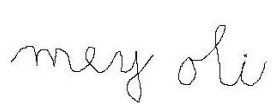 Dieťa pri nástupe do ZŠ by malo vedieť odpovedať na tieto otázky, splniť tieto úlohy:Ako sa voláš? Kde bývaš?Ako sa volajú tvoji rodičia? Koľko máš rokov?  Povedať krátku básničku/ pesničku.  Pomenovať základné geometrické tvary, iné tvary:  Pracovať podľa ústne zadanej inštrukcie : „Vymaľuj kruh červenou farbou, štvorec modrou, trojuholník zelenou a hviezdu žltou farbou.“  (skontrolujete tak, či pozná farby)Zistíte tak, či pozná farby, vníma Vašu inštrukciu, či pozná jednotlivé tvary....Ukázať na sebe : „Ktorú ruku máš pravú... ľavú? Chyť si pravou rukou ľavé oko. Ľavou rukou pravé ucho. Ukáž, kde máš ľavé koleno.“   (zistíte, či dieťa pozná a vie sa orientovať pravo-ľavo)„Ukáž smerom hore. Ukáž smerom dole. Kde je vpredu? Kde je vzadu?“   (orientácia v priestore)„Ktorý tvar je v tomto rade prvý ? Ktorý je posledný ?“  (pojmy: prvý, posledný, v strede, predposledný, druhý v rade, viac, mene, najmenší, najväčší ) . „Ukáž mi, z ktorých obrázkov je viac a z ktorých menej:“  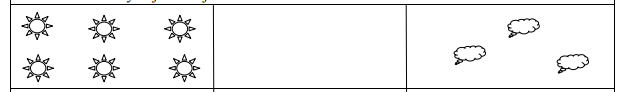 Vyskúšame si to ešte raz: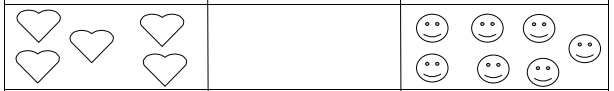 To všetko môžete vyskúšať, či to Vaše dieťa vie resp. tak viete, čo ho môžete do nástupu do školy doučiť.Súčasťou zisťovania šk. spôsobilosti je aj zhodnotenie:Slovnej zásoby dieťaťa, či hovorí gramaticky správne, či vyslovuje správne všetky hlásky (problémom sú najmä R,L,sykavky)Či rozumie  inštrukciám – to zistíte počas plnenia akýchkoľvek úloh, aj v rôznych pracovných zošitochČi pristupuje k plneniu úloh pozitívne, motivovane – nebuďte zbytočne prísni, dieťa potrebuje mať s Vami hlavne dobrý kontaktHodnotí sa aj sluchová pamäť Ako tip Vám ponúkame: vymyslite si vetu a dieťa nech po Vás opakuje. Ak vie zopakovať aj dlhšie vety, pravdepodobne je jeho sluchová pamäť v poriadkuFonematické uvedomovanie – tento názov si nemusíte pamätať. Ako tip Vám ponúkame jednoduché cvičenie:Počuješ v slove RYBA „R“?Pokračuje v slovách – robot, straka, drak, lano, obraz, kaporCieľom je zistiť, či vlastne dieťa počuje tak citlivo a rozlišuje čo počuje. Je to danosť pre učenie sa čítaniu.Emočná zrelosť – ideálne pre posúdenie – aplikácia na webe https://www.welcome-idea.eu/#/initial-screening/screening-startSociálna zrelosť – ideálne pre posúdenie – aplikácia na webe https://www.welcome-idea.eu/#/initial-screening/screening-startJe to len orientačné zisťovanie školskej pripravenosti dieťaťa v týchto mimoriadnych časoch, kedy nie je možné individuálne posúdenie dieťaťa v našej poradni resp. nie je možné skupinové posudzovanie detí v škôlkach. Dieťa sa má do školy tešiť, takisto sa tešiť na učenie, na nových kamarátov v škole. Vy ako rodič ste najdôležitejším pilierom v živote vašich detí a váš prístup ku škole, k učeniu,  je vzorom aj pre ne .V prípade, že sa chcete poradiť, napíšte na email.kontakt: marianna@meress.sk